Text deutsch – texte français – english textAusgangslage – Contexte – ScopeText – texte – textZwischentitel – titre intermédiaire – subtitleText – texte – textVorgehen – Méthode – MethodsText – texte – textResultate – Résultats – ResultsText – texte – textDiskussion – Discussion – DiscussionText – texte – textAusblick – Perspectives – PerspectivesText – texte – textText – texte – textText – texte – textText – texte – textText – texte – text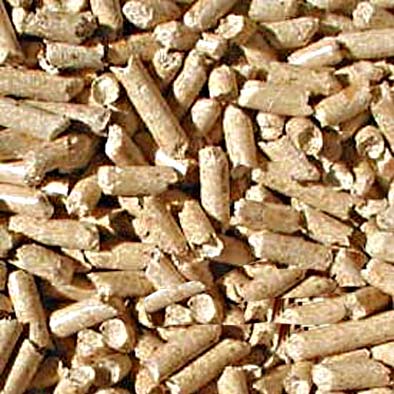 Abbildung 1	Text - texte - textFigure 1	Text - texte - textFigure 1	Text - texte - textText – texte – textUntertitel ohne Nummern – titres intermédiaires sans numérotation – subtitle without numbersText – texte – textText – texte – textText – texte – text	Tabelle 1	Text - texte - textTableau 1	Text - texte - textTable 1	Text - texte - textAnhang/annexe
Literatur/Referenzen – Littérature/références – Literature/referencesxxxxxxxxxxxx21. Status-Seminar «Forschen für den Bau im Kontext von Energie und Umwelt»Titel – Titre – Title
(max. 2 Zeilen – lignes – lines)Autor/in oder Autor/inn/en
Kontaktperson: Vorname, Name, Anschrift mit E-Mail und WebseiteAuteur/e ou auteur/e/s
Personne de contact: prénom, nom, adresse avec courriel et site InternetAuthor or authors
Contact person: first name, last name, address with mail and homepageZusammenfassung	Résumé	AbstractText - texte - textText - texte - textText - texte - textText - texte - textText - texte - textText - texte - textText - texte - textText - texte - text